Администрация Дзержинского районаКрасноярского краяПОСТАНОВЛЕНИЕс. Дзержинское13.11.2017										№ 619-пО назначении публичных слушаний по проекту решения «О районном бюджете на 2018год и плановый период 2019-2020 годовНа основании ст.28 Федерального закона от 06.10.2003 N 131-ФЗ «Об общих принципах организации местного самоуправления в Российской Федерации», решения Дзержинского районного Совета депутатов от 11.08.2016 № 8-54 Р «Об утверждении Положения о публичных слушаниях в муниципальном образовании Дзержинский район», руководствуясь ст. 19 Устава района, ПОСТАНОВЛЯЮ:1. Назначить на 4 декабря 2017 года публичные слушания по проекту Решения «О районном бюджете на 2018 год и плановый период 2019-2020 годов».2. Создать комиссию по проведению публичных слушаний по проекту Решения «О районном бюджете на 2018 год и плановый период 2019-2020 годов» в составе согласно приложению.Определить уполномоченным органом по проекту Решения «О районном бюджете на 2018 год и плановый период 2019-2020 годов» - финансовое управление администрации района.3. Финансовому управлению администрации района:- организовать прием письменных предложений по проекту Решения «О районном бюджете на 2018 год и плановый период 2019-2020 годов», письменных заявлений на участие в публичных слушаниях от жителей района;- подготовить информационное сообщение о дате, времени, месте проведения публичных слушаний по проекту решения «О районном бюджете на 2017 год и плановый период 2018-2019 годов»;- при обращении заинтересованных жителей района разъяснять порядок проведения публичных слушаний;- направить протокол публичных слушаний по проекту Решения «О районном бюджете на 2018 год и плановый период 2019-2020 годов» в районный Совет депутатов, главе района в течение двух дней со дня проведения публичных слушаний.4. Контроль за исполнением настоящего постановления оставляю за собой.5. Постановление вступает в силу со дня его подписания.Глава района								Д.Н. АшаевПриложениек постановлению администрации районаот 13.11.2017 № 619-пСостав комиссиипо проекту Решения Дзержинского районного Совета депутатов«О районном бюджете на 2018 год и плановый период 2019-2020 годов».Дергунов Виктор Николаевич – первый заместитель главы района, председатель комиссии;Гончарик Юрий Сергеевич – заместитель главы района по общественно политическим вопросам;Орлова Любовь Александровна – начальник отдела экономики и труда администрации района;Тимофеев Иван Александрович – начальник отдела муниципальной собственности и земельных отношений администрации района;Макарова Галина Владимировна – начальник бюджетного отдела финансового управления администрации района.ИЗВЕЩЕНИЕо проведении публичных слушанийФинансовое управление администрации Дзержинского района извещает жителей района о том, что 4 декабря 2017 года в 10 час. 00 мин. в актовом зале администрации Дзержинского района по адресу с. Дзержинское, ул. Ленина 15, состоятся публичные слушания по проекту Решения «О районном бюджете на 2018 год и плановый период 2019-2020 годов».Письменные предложения жителей района по проекту Решения, письменные заявления на участие в публичных слушаниях принимаются по адресу: 663700, с. Дзержинское, ул. Ленина, 10, финансовое управление администрации района.Ознакомиться с проектом Решения «О районном бюджете на 2018 год и плановый период 2019-2020 годов» можно в районном Совете депутатов Дзержинского района, а также на официальном сайте администрации Дзержинского района http://www.adm-dzerzhin.ru.Прием письменных предложений и заявлений прекращается в 18 часов 00 минут 1 декабря 2017 года.Председатель комиссии								Т.В. Егорова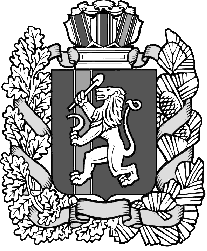 